File new case - civil complaints initiation process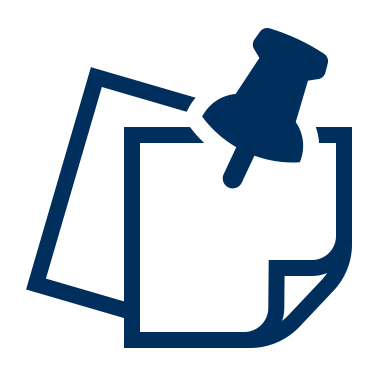 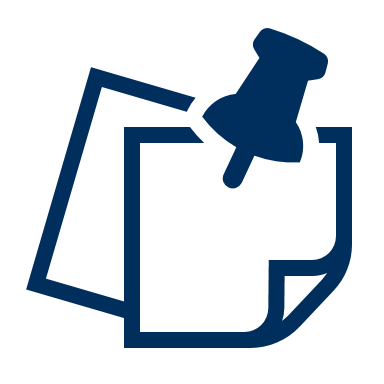 Note:
At any stage before a complaint is submitted you may click:  Save for Later        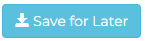                          to save a draft of the complaint.The draft complaint can be retrieved from the Drafts tab on the My Account screen of the CMS Portal.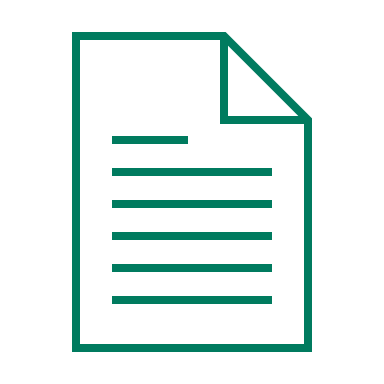 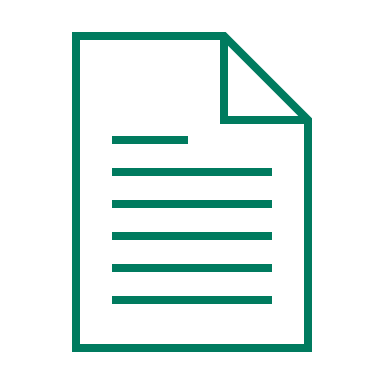 Please See:
For more information regarding managing your account, please see User Guide:  My Account FeaturesStepActionActionActionResultResult1Log into the CMS PortalLog into the CMS PortalLog into the CMS PortalThe CMS Portal screen displays: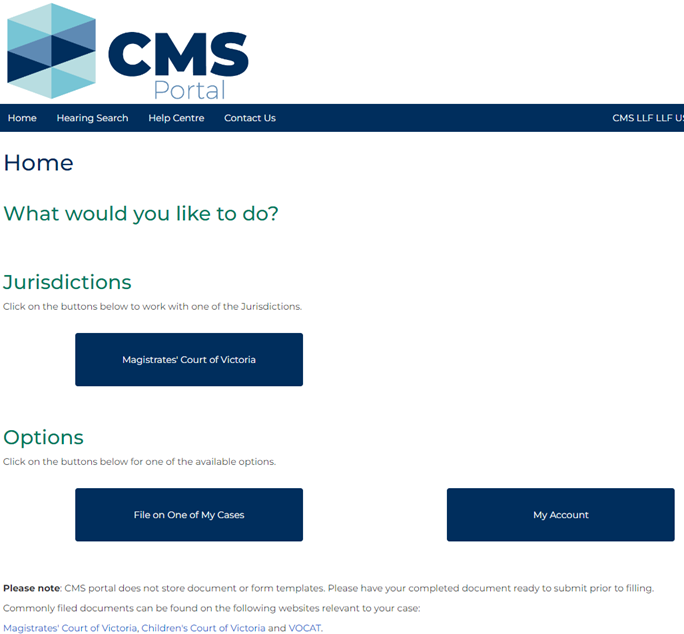 The CMS Portal screen displays:2In the Jurisdictions section, click:  Magistrates’ Court of Victoria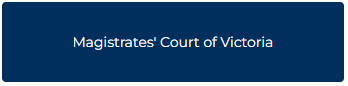 In the Jurisdictions section, click:  Magistrates’ Court of VictoriaIn the Jurisdictions section, click:  Magistrates’ Court of VictoriaThe Select a Case Type screen displays: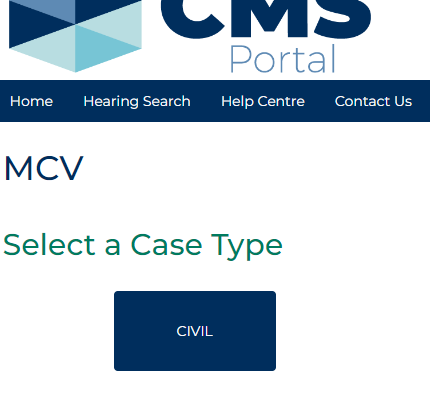 The Select a Case Type screen displays:3Click:  CIVIL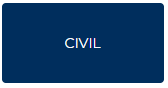 Click:  CIVILClick:  CIVILThe Civil screen displays: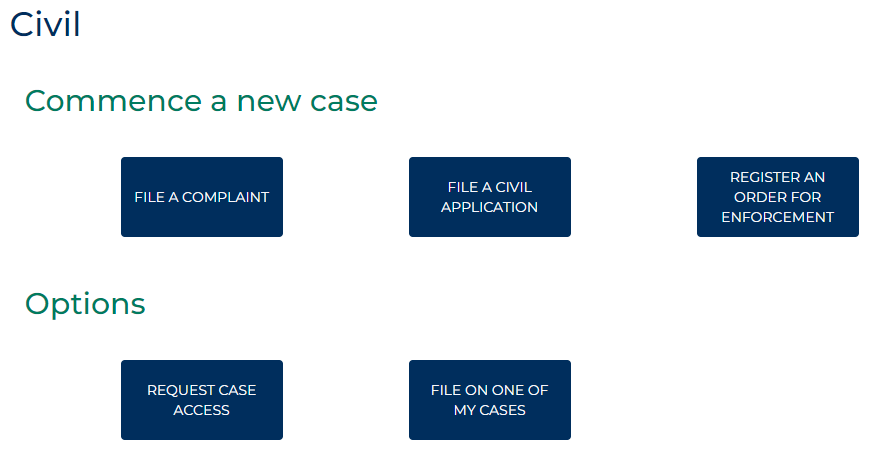 The Civil screen displays:4Click:  File A Complaint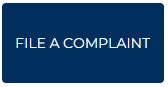 Click:  File A ComplaintClick:  File A ComplaintThe Civil Complaints screen displays: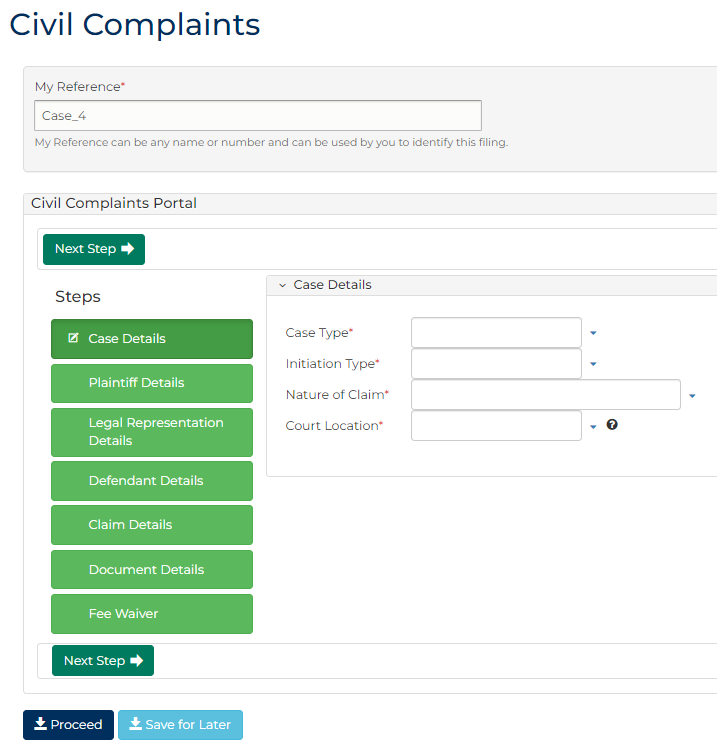 The Civil Complaints screen displays:5Complete the required panels and fields: Fields marked with a red asterisk * are mandatory.Complete the required panels and fields: Fields marked with a red asterisk * are mandatory.Complete the required panels and fields: Fields marked with a red asterisk * are mandatory.Complete the required panels and fields: Fields marked with a red asterisk * are mandatory.Complete the required panels and fields: Fields marked with a red asterisk * are mandatory.6Click:  Next Step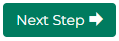 Click:  Next StepClick:  Next StepThe Plaintiff Details (1) screen displays: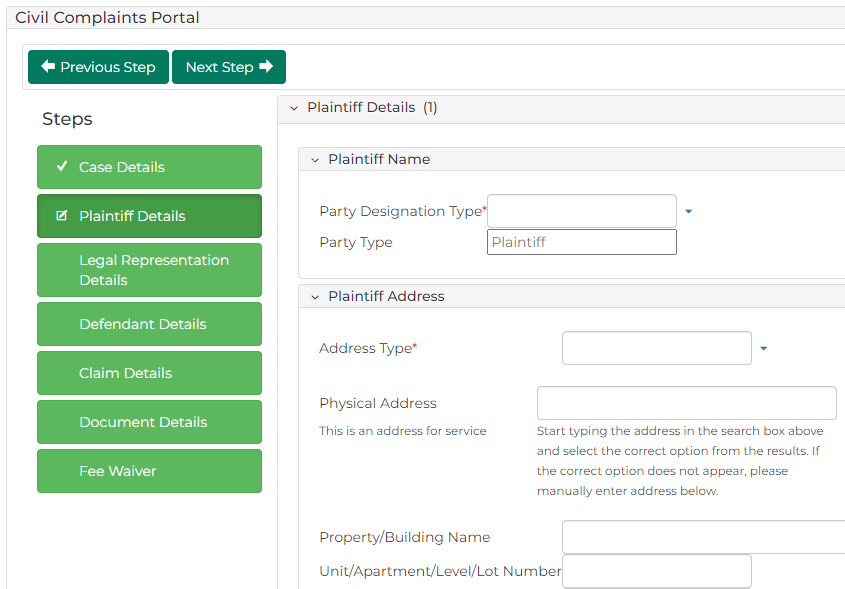 The Plaintiff Details (1) screen displays:6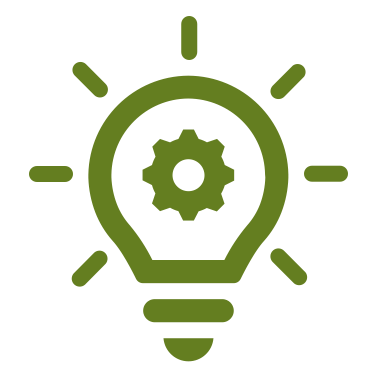 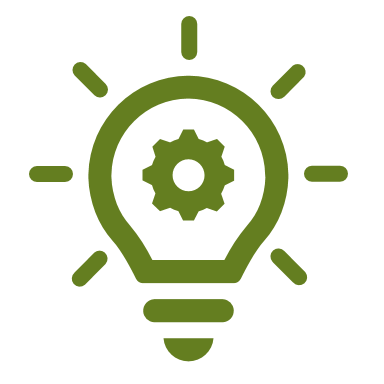 Hint: 
When moving between sections, you can also select the green heading tiles (e.g. Case Details, Defendant Details) on the left of the screen to proceed to the desired section.Hint: 
When moving between sections, you can also select the green heading tiles (e.g. Case Details, Defendant Details) on the left of the screen to proceed to the desired section.Hint: 
When moving between sections, you can also select the green heading tiles (e.g. Case Details, Defendant Details) on the left of the screen to proceed to the desired section.7Complete the required panels and fields: Continued …Complete the required panels and fields: Continued …Complete the required panels and fields: Continued …Complete the required panels and fields: Continued …Complete the required panels and fields: Continued …7Continued …Continued …Continued …Continued …Continued …8Click:  Next Step Click:  Next Step Click:  Next Step The Legal Representation Details screen displays: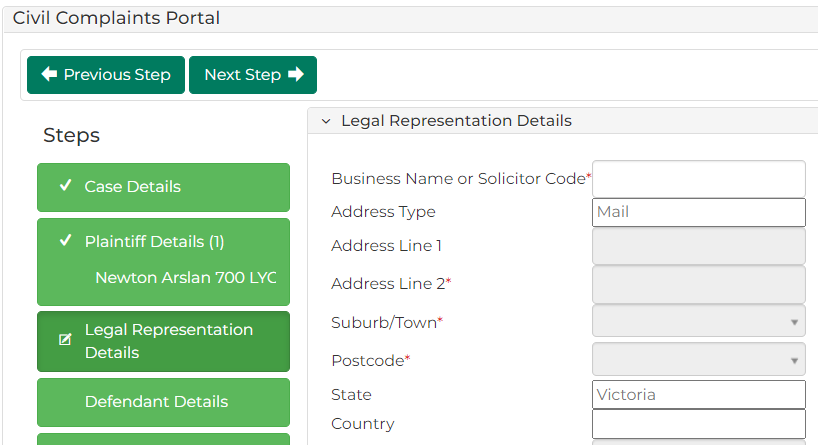 The Legal Representation Details screen displays:8Complete the required panels and fields: Complete the required panels and fields: Complete the required panels and fields: Complete the required panels and fields: Complete the required panels and fields: 9Click:  Next Step Click:  Next Step Click:  Next Step The Defendant Details (1) screen displays: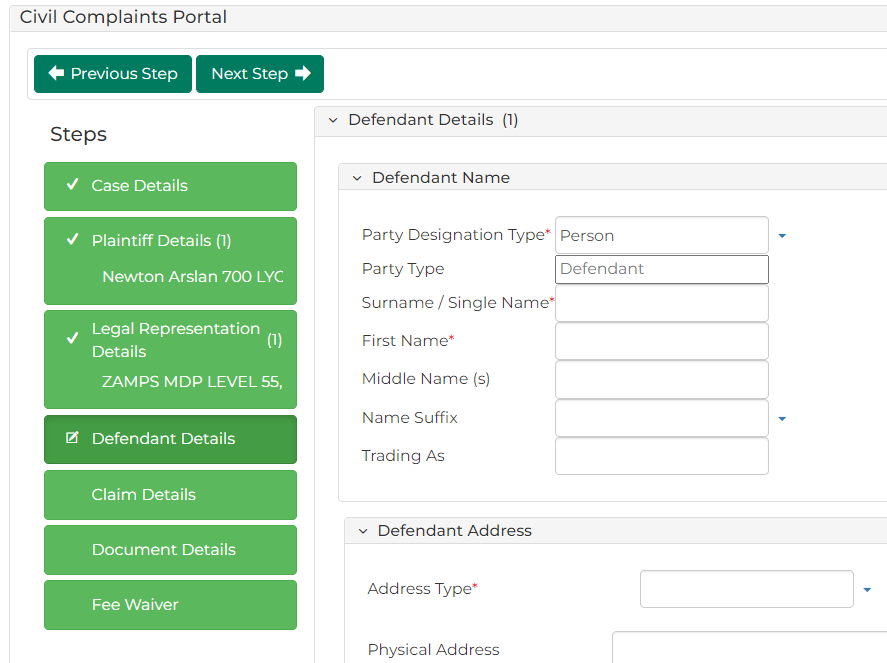 The Defendant Details (1) screen displays:10Complete the required panels and fields: Continued …Complete the required panels and fields: Continued …Complete the required panels and fields: Continued …Complete the required panels and fields: Continued …Complete the required panels and fields: Continued …10Continued …Continued …Continued …Continued …Continued …11Click:  Next Step Click:  Next Step Click:  Next Step The Claim Details screen displays: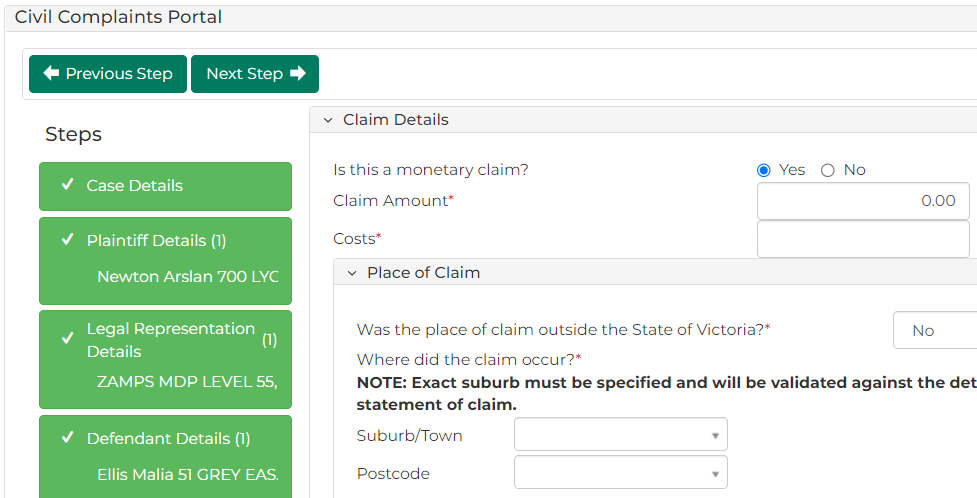 The Claim Details screen displays:12Complete the required panels and fields: Complete the required panels and fields: Complete the required panels and fields: Complete the required panels and fields: Complete the required panels and fields: 13Click:  Next Step Click:  Next Step Click:  Next Step The Document Details panel displays: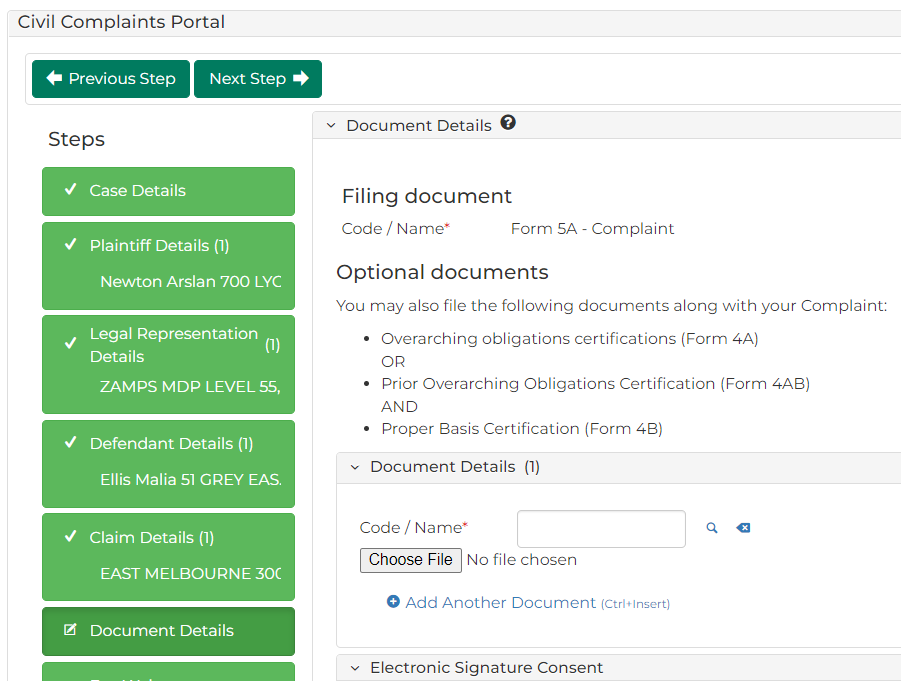 The Document Details panel displays:14Complete the required panels and fields: Complete the required panels and fields: Complete the required panels and fields: Complete the required panels and fields: Complete the required panels and fields: Hint: 
If you are not applying for a fee waiver for this complaint, you can skip to step 15.Hint: 
If you are not applying for a fee waiver for this complaint, you can skip to step 15.Hint: 
If you are not applying for a fee waiver for this complaint, you can skip to step 15.Hint: 
If you are not applying for a fee waiver for this complaint, you can skip to step 15.15Click:  Next Step Click:  Next Step Click:  Next Step The Fee Waiver screen displays: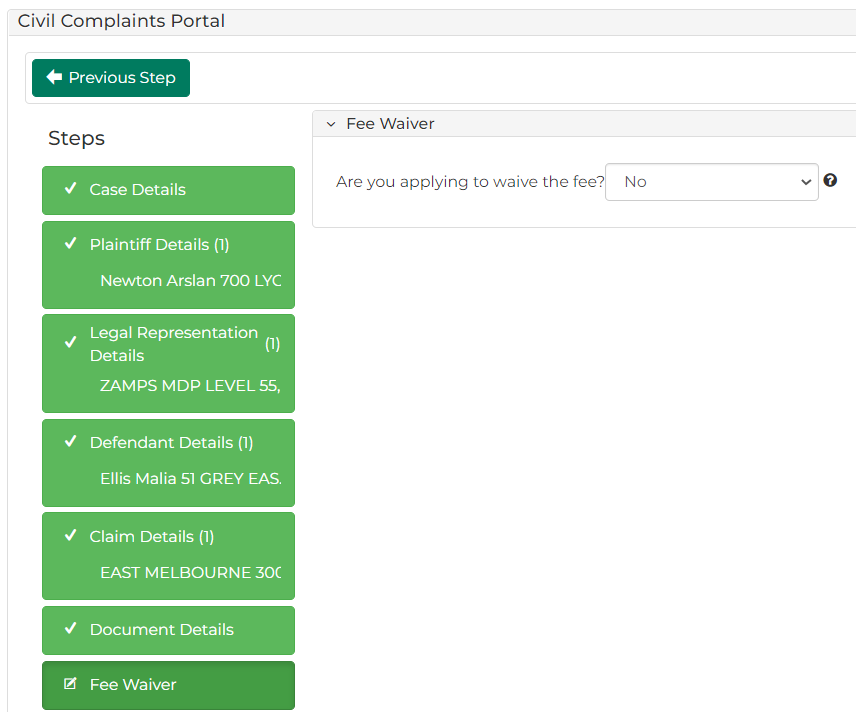 The Fee Waiver screen displays:16From the Are you applying to waive the fee? dropdown menu, select Yes or NoFrom the Are you applying to waive the fee? dropdown menu, select Yes or NoFrom the Are you applying to waive the fee? dropdown menu, select Yes or NoIf you have selected Yes, information related to the fee waiver, including an upload field for the fee waiver application, displays: If you have selected Yes, information related to the fee waiver, including an upload field for the fee waiver application, displays: 16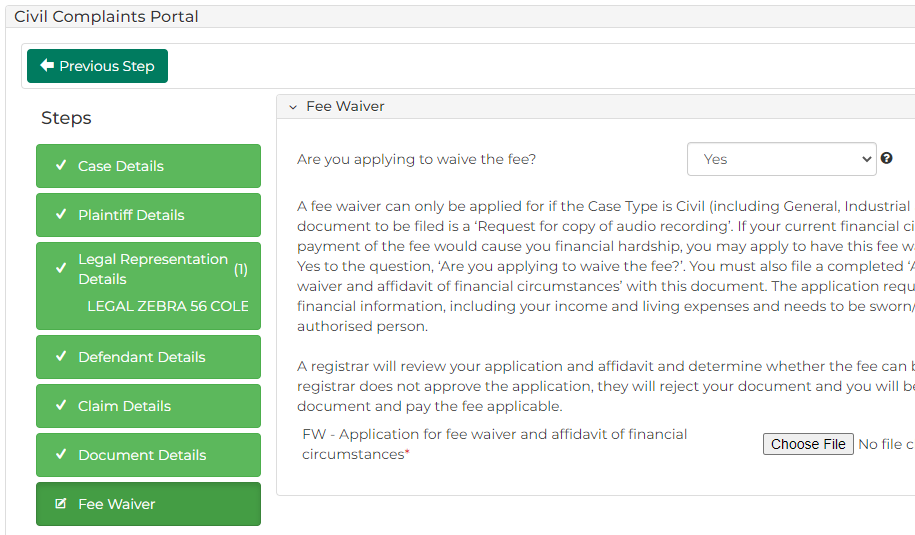 16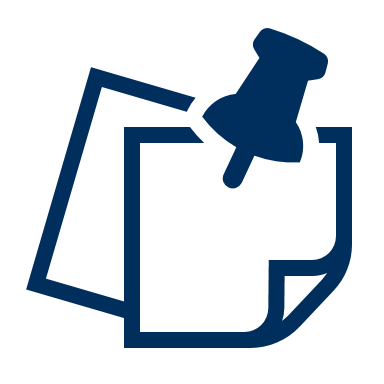 Note:
If you select Yes to fee waiver skip to Step 21.Note:
If you select Yes to fee waiver skip to Step 21.Note:
If you select Yes to fee waiver skip to Step 21.17Click:  Proceed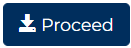 Click:  ProceedClick:  ProceedThe My Account screen displays: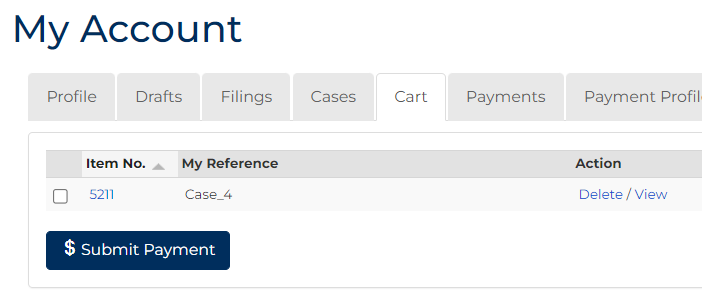 The My Account screen displays:17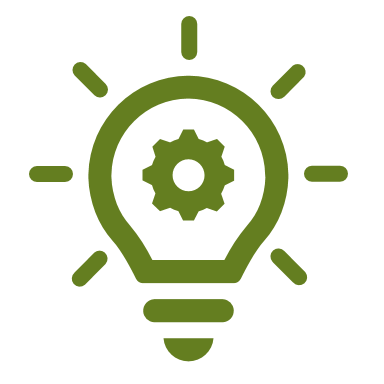 Hint: 
You can return to previous sections before completing the civil complaints initiation process by clicking the green button for the desired section, or the Previous Step button.Hint: 
You can return to previous sections before completing the civil complaints initiation process by clicking the green button for the desired section, or the Previous Step button.Hint: 
You can return to previous sections before completing the civil complaints initiation process by clicking the green button for the desired section, or the Previous Step button.18Select      the item requiring payment then click:  Submit Payment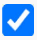 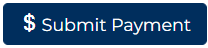 Select      the item requiring payment then click:  Submit PaymentSelect      the item requiring payment then click:  Submit PaymentThe Process Payment screen displays:The Process Payment screen displays:18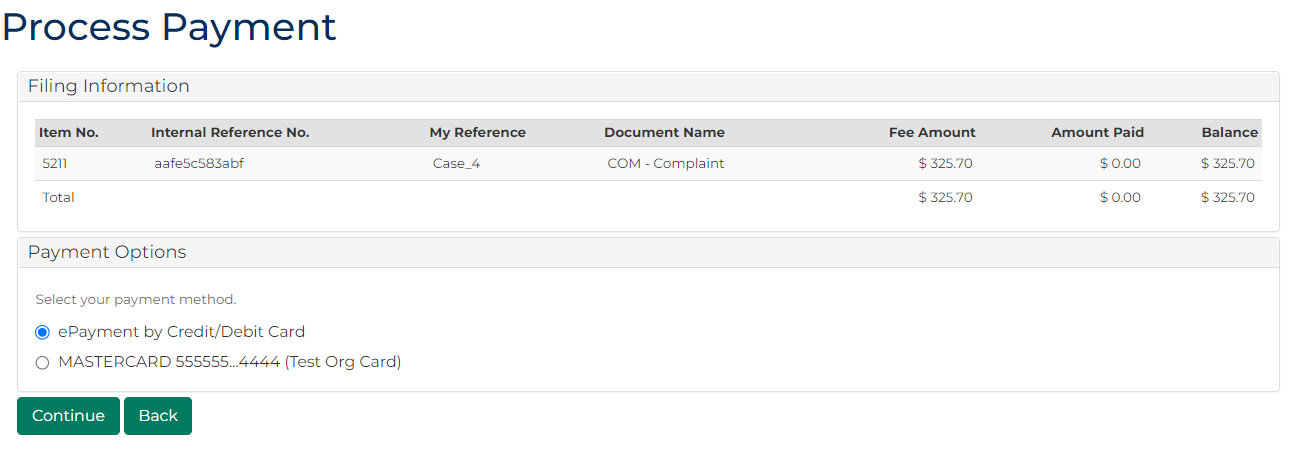 19From the Payment Options panel, select        a payment method, then click:  Continue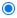 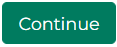 From the Payment Options panel, select        a payment method, then click:  ContinueFrom the Payment Options panel, select        a payment method, then click:  Continue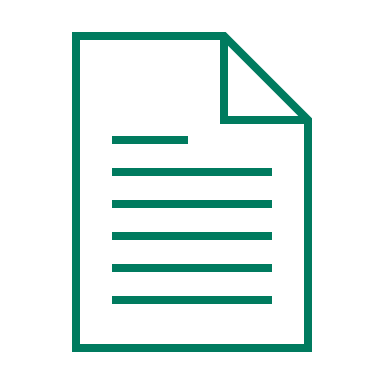 Please See:
Payment options can be added and removed from the My Account screen.  For more information, please see User Guide:  My account20What payment method was selected?What payment method was selected?What payment method was selected?What payment method was selected?What payment method was selected?21The complaint is filed.  The Confirmation of Filing screen displays: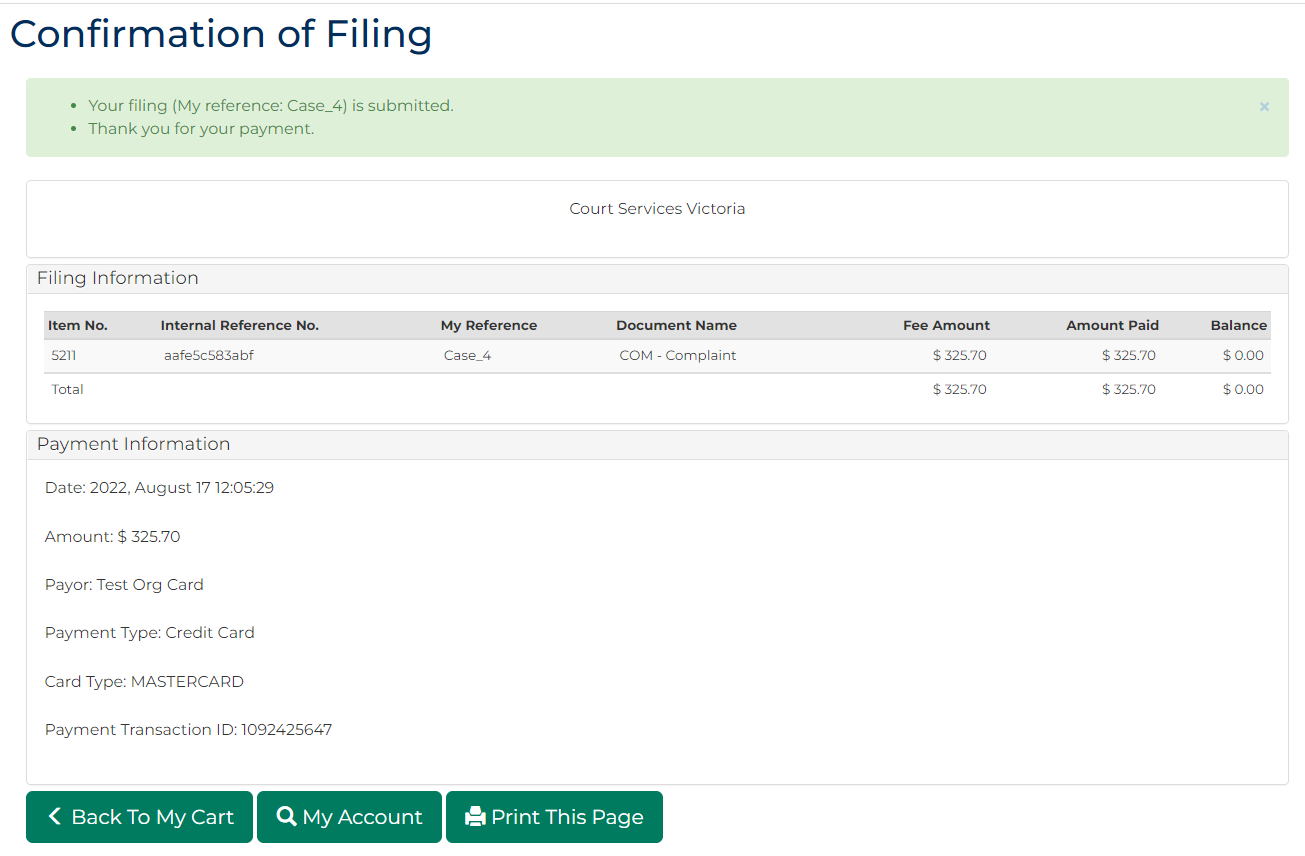 The complaint is filed.  The Confirmation of Filing screen displays:The complaint is filed.  The Confirmation of Filing screen displays:The complaint is filed.  The Confirmation of Filing screen displays:The complaint is filed.  The Confirmation of Filing screen displays:21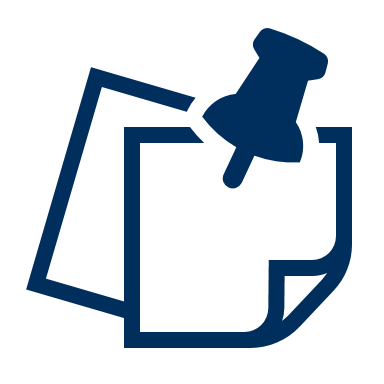 Note:
An email confirmation is sent to the email address associated to your CMS Portal account.Note:
An email confirmation is sent to the email address associated to your CMS Portal account.Note:
An email confirmation is sent to the email address associated to your CMS Portal account.